Примерные комплексы упражнений для развития координации движения с использованием «скоростной лестницы» для детей подготовительной группы в ДОУ.Упражнение №1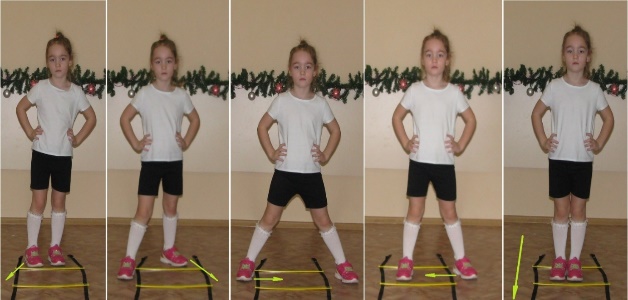 И.п. – стоя, лицом к лестнице, ноги вместе, руки на пояс. Спину держать прямо, смотреть вперед. 1. Шаг правой ногой, в право, за пределы клетки лестницы на уровне первой клетки. 2. Шаг левой ногой, в лево, за пределы клетки лестницы на уровне первой клетки. 3. Шаг правой ногой, в влево, поставить ногу в первую клетку лестницы. 
4. Шаг левой ногой, в право, поставить ногу в первую клетку лестницы (приставить к правой). Выполнять упражнение до конца лесенки.      Варианты: Упражнение выполняется с левой ноги.Упражнение выполняется спиной вперед, с левой ноги.Упражнение выполняется спиной вперед, с правой ноги.       Усложнение движений с помощью заданий:1.Выполнение упражнения с добавлением упражнений для рук: (хлопки, круговые вращения,  поднимать руки вверх  и т.п.);   Упражнение №1АИ.п. – стоя, лицом к лестнице, ноги вместе, руки на пояс. Спину держать прямо, смотреть вперед. 1. Шаг правой ногой, в право, за пределы клетки лестницы на уровне первой клетки, правую руку в сторону. 2. Шаг левой ногой, в лево, за пределы клетки лестницы на уровне первой клетки, левую руку в сторону. 3. Шаг правой ногой, в влево, поставить ногу в первую клетку лестницы, правую руку вверх. 4. Шаг левой ногой, в право, поставить ногу в первую клетку лестницы (приставить к правой), левую руку вверх.  Выполнять упражнение до конца лесенки.         Варианты: см.вышешаг правой ногой, левую руку в сторону2.Выполнение упражнения с добавлением спортивного инвентаря (ловля мяча, прокатывание между ладонями массажного мяча, нести на ракетке теннисный мяч и т.п.);Упражнение №1БИ.п. – стоя, лицом к лестнице, ноги вместе, руки внизу, хватом свержу держат гимнастическую палку. Спину держать прямо, смотреть вперед. 1. Шаг правой ногой, в право, за пределы клетки лестницы на уровне первой клетки, руки вверх2. Шаг левой ногой, в лево, за пределы клетки лестницы на уровне первой клетки, руки за голову 3. Шаг правой ногой, в влево, поставить ногу в первую клетку лестницы, руки вверх. 4. Шаг левой ногой, в право, поставить ногу в первую клетку лестницы (приставить к правой), руки вниз.  Выполнять упражнение до конца лесенки.Варианты: см.вышеУпражнение №2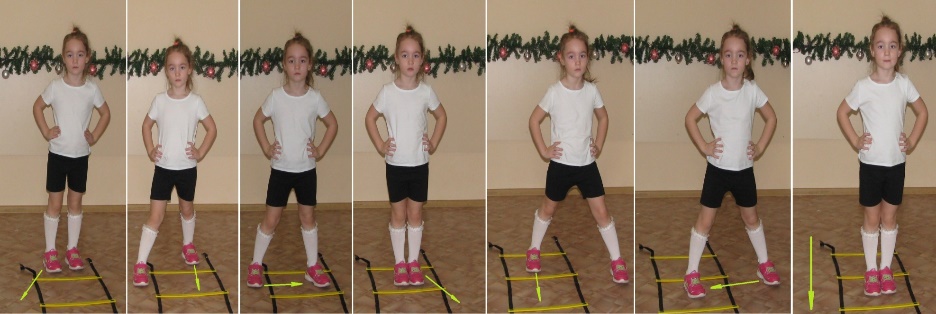 И.п. – стоя, лицом к лестнице, ноги вместе, руки на пояс. Спину держать прямо, смотреть вперед. 1. Шаг правой ногой, в право, за пределы клетки лестницы на уровне первой клетки. 2. Шаг левой ногой в перед, поставить в первую клетку лестницы. 3. Шаг правой ногой, в влево, поставить  в первую клетку лестницы (приставить к левой). 4. Шаг левой ногой, в лево, за пределы клетки лестницы на уровне второй клетки. 5. Шаг правой ногой в перед, поставить  во вторую клетку лестницы. 6. Шаг левой ногой, в право, поставить ногу во вторую клетку лестницы (приставить к правой). Выполнять упражнение до конца лесенки.     Варианты: Упражнение выполняется с левой ноги.Упражнение выполняется спиной вперед, с левой ноги.Упражнение выполняется  спиной вперед,  с правой ноги.      Усложнение движений с помощью заданий:1.Выполнение упражнения с добавлением упражнений для рук: ( хлопки, круговые вращения,  поднимать руки вверх  и т.п.);        Упражнение №2АИ.п. – стоя, лицом к лестнице, ноги вместе, руки вниз. Спину держать прямо, смотреть вперед. 1. Шаг правой ногой, в право, за пределы клетки лестницы на уровне первой клетки, правую руку в сторону. 2. Шаг левой ногой в перед, поставить в первую клетку лестницы, левую руку в сторону 3. Шаг правой ногой, в влево, поставить в первую клетку лестницы (приставить к левой), руки согнуть в локтевых суставах, за голову.4. Шаг левой ногой, в лево, за пределы клетки лестницы на уровне второй клетки, левую руку в сторону. 5. Шаг правой ногой в перед, поставить во вторую клетку лестницы, правую руку в сторону. 6. Шаг левой ногой, в право, поставить ногу во вторую клетку лестницы (приставить к правой), руки согнуть в локтевых суставах, за голову. Выполнять упражнение до конца лесенки.Варианты: см.вышешаг правой ногой, левую руку в сторону. 2.Выполнение упражнения с добавлением спортивного инвентаря (ловля мяча, прокатывание между ладонями массажного мяча, нести на ракетке теннисный мяч и т.п.);     Упражнение №2БИ.п. – стоя, лицом к лестнице, ноги вместе, в руках теннисная ракетка с мячом. Спину держать прямо, смотреть вперед. Задача: удержать мяч на ракетке во время выполнения упражнения. 1. Шаг правой ногой, в право, за пределы клетки лестницы на уровне первой клетки. 2. Шаг левой ногой в перед, поставить в первую клетку лестницы. 3. Шаг правой ногой, в влево, поставить  в первую клетку лестницы (приставить к левой). 4. Шаг левой ногой, в лево, за пределы клетки лестницы на уровне второй клетки. 6. Шаг правой ногой в перед, поставить  во вторую клетку лестницы. 6. Шаг левой ногой, в право, поставить ногу во вторую клетку лестницы (приставить к правой). Выполнять упражнение до конца лесенки.Варианты: см.вышеУпражнение №3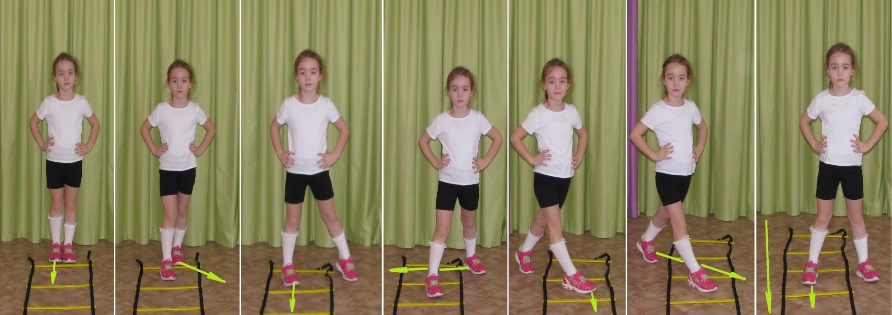 И.п. – стоя, лицом к лестнице, ноги вместе, руки на пояс. Спину держать прямо, смотреть вперед. 1. Шаг правой ногой вперед, в первую клетку лестницы. 2. Шаг левой ногой в лево, за пределы клетки лестницы, на уровне первой клетки .3. Шаг правой ногой вперед, во вторую клетку лестницы. 4. Шаг левой ногой, в право сзади правой ноги, поставить за пределы лестницы на уровне первой клетки. 5. Шаг правой ногой вперед, в третью клетку лестницы.6. Шаг левой ногой, в лево сзади правой ноги, поставить за пределы лестницы на уровне третьей клетки. 7. Шаг правой ногой вперед, в четвертую клетку лестницы. Выполнять упражнение до конца лесенки.    Варианты: Упражнение выполняется с левой ноги.Упражнение выполняется спиной вперед, с левой ноги.Упражнение выполняется  спиной вперед,  с правой ноги.      Усложнение движений с помощью заданий:1.Выполнение упражнения с добавлением упражнений для рук: ( хлопки, круговые вращения,  поднимать руки вверх  и т.п.);       Упражнение №3АИ.п. – стоя, лицом к лестнице, ноги вместе, руки на пояс. Спину держать прямо, смотреть вперед. 1. Шаг правой ногой вперед, в первую клетку лестницы, правую руку вперед. 2. Шаг левой ногой в лево, за пределы клетки лестницы, на уровне первой клетки, левую руку вперед.3. Шаг правой ногой вперед, во вторую клетку лестницы, правую руку на пояс. 4. Шаг левой ногой, в право сзади правой ноги, поставить за пределы лестницы на уровне первой клетки, левую руку на пояс. 5. Шаг правой ногой вперед, в третью клетку лестницы, правую руку вперед.6. Шаг левой ногой, в лево сзади правой ноги, поставить за пределы лестницы на уровне третьей клетки, левую руку вперед. 7. Шаг правой ногой вперед, в четвертую клетку лестницы, праву руку на пояс. Выполнять упражнение до конца лесенки.Варианты: см.вышеУпражнение выполняется правая нога шаг вперед, левую руку вперед.2.Выполнение упражнения с добавлением спортивного инвентаря (ловля мяча, прокатывание между ладонями массажного мяча, нести на ракетке теннисный мяч и т.п.);       Упражнение №3БИ.п. – стоя, лицом к лестнице, ноги вместе, руки вниз, в правой руке массажный мяч. Спину держать прямо, смотреть вперед. 1. Шаг правой ногой вперед, в первую клетку лестницы, перед собой переложить мяч в левую руку. 2. Шаг левой ногой в лево, за пределы клетки лестницы, на уровне первой клетки, руки вверх, над головой, переложить мяч в правую руку.3. Шаг правой ногой вперед, во вторую клетку лестницы, руки вниз, перед собой, переложить мяч в левую руку. 4. Шаг левой ногой, в право сзади правой ноги, поставить за пределы лестницы на уровне первой клетки, руки вверх, над головой, переложить мяч в правую руку. 5. Шаг правой ногой вперед, в третью клетку лестницы, руки вниз, перед собой, переложить мяч в левую руку. 6. Шаг левой ногой, в лево сзади правой ноги, поставить за пределы лестницы на уровне третьей клетки, руки вверх, над головой, переложить мяч в правую руку. 7. Шаг правой ногой вперед, в четвертую клетку лестницы, руки вниз, перед собой, переложить мяч в левую руку. Выполнять упражнение до конца лесенки.Варианты: см.вышеПриложение №1Карты- схемы упражнений выполняемых с использованием «скоростной (координационной) лестницы»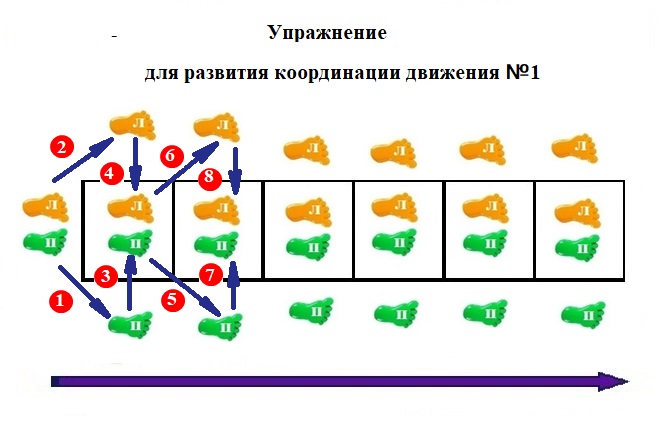 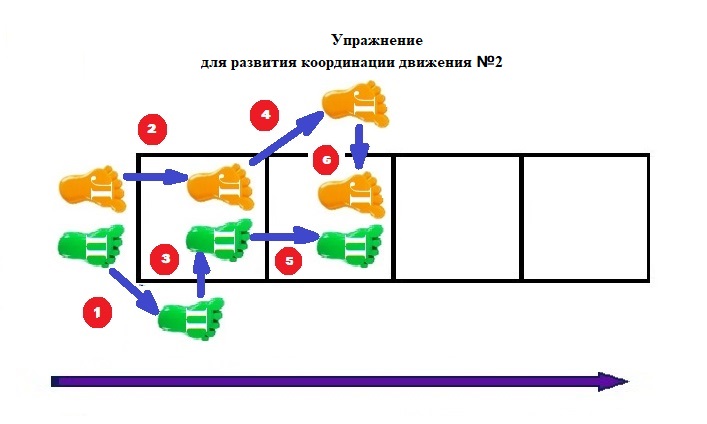 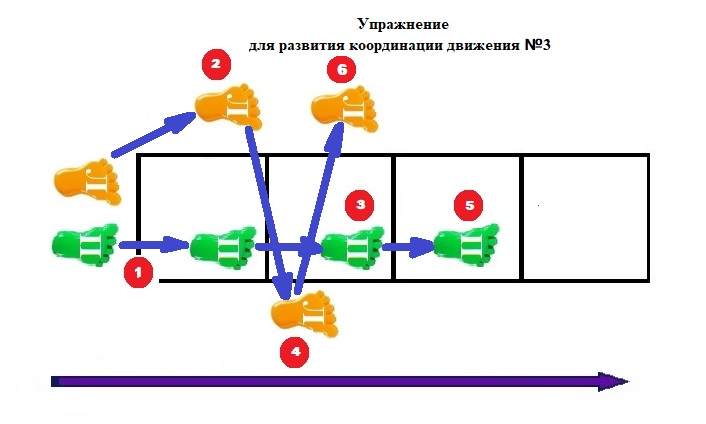 